Shipley Church of England  Primary School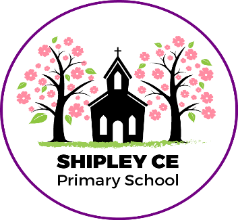 Nurturing Creative Thinking for Life Long Learning           Newsletter March  2019Shipley Church of England  Primary SchoolNurturing Creative Thinking for Life Long Learning           Newsletter March  2019Shipley Church of England  Primary SchoolNurturing Creative Thinking for Life Long Learning           Newsletter March  2019Shipley Church of England  Primary SchoolNurturing Creative Thinking for Life Long Learning           Newsletter March  2019Shipley Church of England  Primary SchoolNurturing Creative Thinking for Life Long Learning           Newsletter March  2019Attendance Autumn term: 96%   Lates Week beginning 4.3.19: 12  (1hr 22 minutes learning lost)Our overall attendance is looking much better. Let us see if we can reach 97%. Well done everyone we are above national average Attendance Autumn term: 96%   Lates Week beginning 4.3.19: 12  (1hr 22 minutes learning lost)Our overall attendance is looking much better. Let us see if we can reach 97%. Well done everyone we are above national average Attendance Autumn term: 96%   Lates Week beginning 4.3.19: 12  (1hr 22 minutes learning lost)Our overall attendance is looking much better. Let us see if we can reach 97%. Well done everyone we are above national average Attendance Autumn term: 96%   Lates Week beginning 4.3.19: 12  (1hr 22 minutes learning lost)Our overall attendance is looking much better. Let us see if we can reach 97%. Well done everyone we are above national average Attendance Autumn term: 96%   Lates Week beginning 4.3.19: 12  (1hr 22 minutes learning lost)Our overall attendance is looking much better. Let us see if we can reach 97%. Well done everyone we are above national average Message from the HeadteacherThis term has begun with lots of energy and focus from all our staff and pupils. Thank you to Mrs Eccles for organising another successful World Book Day. The children all looked splendid in their Shakespeare themed outfits.  Thank you to everyone for their patience during our first week back. We now have a fully functioning kitchen and dining room. The reason for the ceiling works in the holidays was to meet health and safety requirements and have fire breaks fitted between each room in the annexe building. During this work other roof repairs have been uncovered and therefore there will be more work on the roof to come. Governors will work closely with BDAT and the Diocese to ensure minimal disruption. We are delighted to announce that we have been successful in securing a grant for re-designing our Early Years Playground. We are currently in the process of drawing up plans and gaining quotes from a number of playground specialist. We hope to have the new outside area in place after the Easter holidays. We have also secured enough funding to purchase a new, whole school reading scheme. Reading schemes are expensive to purchase and it has been on my priority list since 2017. The scheme has been ordered and once in place we will be having a launch event and invite you to look at the scheme and undertand how it will be used in school and at home. Look out for the launch even date coming soon. Parents evening takes place at the end of this term. Please look out for booking times. If you have any questions regarding your child’s progress please make sure you speak to your class teacher before parents evening. It is important to talk.  Message from the HeadteacherThis term has begun with lots of energy and focus from all our staff and pupils. Thank you to Mrs Eccles for organising another successful World Book Day. The children all looked splendid in their Shakespeare themed outfits.  Thank you to everyone for their patience during our first week back. We now have a fully functioning kitchen and dining room. The reason for the ceiling works in the holidays was to meet health and safety requirements and have fire breaks fitted between each room in the annexe building. During this work other roof repairs have been uncovered and therefore there will be more work on the roof to come. Governors will work closely with BDAT and the Diocese to ensure minimal disruption. We are delighted to announce that we have been successful in securing a grant for re-designing our Early Years Playground. We are currently in the process of drawing up plans and gaining quotes from a number of playground specialist. We hope to have the new outside area in place after the Easter holidays. We have also secured enough funding to purchase a new, whole school reading scheme. Reading schemes are expensive to purchase and it has been on my priority list since 2017. The scheme has been ordered and once in place we will be having a launch event and invite you to look at the scheme and undertand how it will be used in school and at home. Look out for the launch even date coming soon. Parents evening takes place at the end of this term. Please look out for booking times. If you have any questions regarding your child’s progress please make sure you speak to your class teacher before parents evening. It is important to talk.  Message from the HeadteacherThis term has begun with lots of energy and focus from all our staff and pupils. Thank you to Mrs Eccles for organising another successful World Book Day. The children all looked splendid in their Shakespeare themed outfits.  Thank you to everyone for their patience during our first week back. We now have a fully functioning kitchen and dining room. The reason for the ceiling works in the holidays was to meet health and safety requirements and have fire breaks fitted between each room in the annexe building. During this work other roof repairs have been uncovered and therefore there will be more work on the roof to come. Governors will work closely with BDAT and the Diocese to ensure minimal disruption. We are delighted to announce that we have been successful in securing a grant for re-designing our Early Years Playground. We are currently in the process of drawing up plans and gaining quotes from a number of playground specialist. We hope to have the new outside area in place after the Easter holidays. We have also secured enough funding to purchase a new, whole school reading scheme. Reading schemes are expensive to purchase and it has been on my priority list since 2017. The scheme has been ordered and once in place we will be having a launch event and invite you to look at the scheme and undertand how it will be used in school and at home. Look out for the launch even date coming soon. Parents evening takes place at the end of this term. Please look out for booking times. If you have any questions regarding your child’s progress please make sure you speak to your class teacher before parents evening. It is important to talk.  Message from the HeadteacherThis term has begun with lots of energy and focus from all our staff and pupils. Thank you to Mrs Eccles for organising another successful World Book Day. The children all looked splendid in their Shakespeare themed outfits.  Thank you to everyone for their patience during our first week back. We now have a fully functioning kitchen and dining room. The reason for the ceiling works in the holidays was to meet health and safety requirements and have fire breaks fitted between each room in the annexe building. During this work other roof repairs have been uncovered and therefore there will be more work on the roof to come. Governors will work closely with BDAT and the Diocese to ensure minimal disruption. We are delighted to announce that we have been successful in securing a grant for re-designing our Early Years Playground. We are currently in the process of drawing up plans and gaining quotes from a number of playground specialist. We hope to have the new outside area in place after the Easter holidays. We have also secured enough funding to purchase a new, whole school reading scheme. Reading schemes are expensive to purchase and it has been on my priority list since 2017. The scheme has been ordered and once in place we will be having a launch event and invite you to look at the scheme and undertand how it will be used in school and at home. Look out for the launch even date coming soon. Parents evening takes place at the end of this term. Please look out for booking times. If you have any questions regarding your child’s progress please make sure you speak to your class teacher before parents evening. It is important to talk.  Message from the HeadteacherThis term has begun with lots of energy and focus from all our staff and pupils. Thank you to Mrs Eccles for organising another successful World Book Day. The children all looked splendid in their Shakespeare themed outfits.  Thank you to everyone for their patience during our first week back. We now have a fully functioning kitchen and dining room. The reason for the ceiling works in the holidays was to meet health and safety requirements and have fire breaks fitted between each room in the annexe building. During this work other roof repairs have been uncovered and therefore there will be more work on the roof to come. Governors will work closely with BDAT and the Diocese to ensure minimal disruption. We are delighted to announce that we have been successful in securing a grant for re-designing our Early Years Playground. We are currently in the process of drawing up plans and gaining quotes from a number of playground specialist. We hope to have the new outside area in place after the Easter holidays. We have also secured enough funding to purchase a new, whole school reading scheme. Reading schemes are expensive to purchase and it has been on my priority list since 2017. The scheme has been ordered and once in place we will be having a launch event and invite you to look at the scheme and undertand how it will be used in school and at home. Look out for the launch even date coming soon. Parents evening takes place at the end of this term. Please look out for booking times. If you have any questions regarding your child’s progress please make sure you speak to your class teacher before parents evening. It is important to talk.  Whole school week beginning 11th March– National Science WeekThis Monday we welcomed a visitor from Bristol University to our assembly to launch national science week and raise the profile of science with our children. There will be science opportunities throughout the week for different year groups to experience.Comic Relief 2019Red noses are on sale from the school office. £1.25. Please come dressed in red on Friday and donate £1 to comic relief. £1 to enter our orienteering challenge. Whole school week beginning 11th March– National Science WeekThis Monday we welcomed a visitor from Bristol University to our assembly to launch national science week and raise the profile of science with our children. There will be science opportunities throughout the week for different year groups to experience.Comic Relief 2019Red noses are on sale from the school office. £1.25. Please come dressed in red on Friday and donate £1 to comic relief. £1 to enter our orienteering challenge. Whole school week beginning 11th March– National Science WeekThis Monday we welcomed a visitor from Bristol University to our assembly to launch national science week and raise the profile of science with our children. There will be science opportunities throughout the week for different year groups to experience.Comic Relief 2019Red noses are on sale from the school office. £1.25. Please come dressed in red on Friday and donate £1 to comic relief. £1 to enter our orienteering challenge. Whole school week beginning 11th March– National Science WeekThis Monday we welcomed a visitor from Bristol University to our assembly to launch national science week and raise the profile of science with our children. There will be science opportunities throughout the week for different year groups to experience.Comic Relief 2019Red noses are on sale from the school office. £1.25. Please come dressed in red on Friday and donate £1 to comic relief. £1 to enter our orienteering challenge. 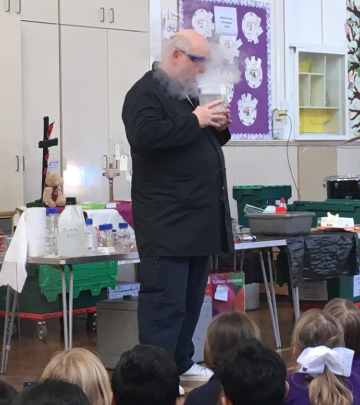 NoticesCross Country TeamLast week our cross country team did us proud and took part in the local cross country tournament. Well done to everyone who took part and represented Shipley Primary School. 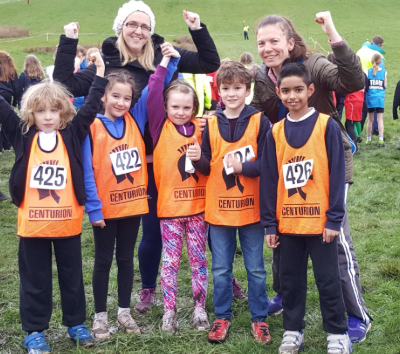 Thursday Coffee and ChatCoffee and chat will take place on the last Thursday of every month. Please look out for details of activities and workshops which will take place on the other Thursdays for pre-school children and parents. NoticesCross Country TeamLast week our cross country team did us proud and took part in the local cross country tournament. Well done to everyone who took part and represented Shipley Primary School. Thursday Coffee and ChatCoffee and chat will take place on the last Thursday of every month. Please look out for details of activities and workshops which will take place on the other Thursdays for pre-school children and parents. NoticesCross Country TeamLast week our cross country team did us proud and took part in the local cross country tournament. Well done to everyone who took part and represented Shipley Primary School. Thursday Coffee and ChatCoffee and chat will take place on the last Thursday of every month. Please look out for details of activities and workshops which will take place on the other Thursdays for pre-school children and parents. Mrs RobinsonIt is with sadness that we announce that Mrs Robinson, our business manager, will be leaving us on 6th April. Mrs Robinson has worked tirelessly, in the 2 years she has been with us, to rapidly change the management of the schools finances, Health and Safety systems and processes and buildings management. We would like to thank Mrs Robinson for all her hard work and dedication she has given the school in that time. The school is in a much better place because of her work. We wish Mrs Robinson lots of luck for the future. Mrs Robinson will be replaced by an Executive Business Manager who will work 2 days per week for Shipley and 3 days at Wycliffe CE Primary School. Mrs RobinsonIt is with sadness that we announce that Mrs Robinson, our business manager, will be leaving us on 6th April. Mrs Robinson has worked tirelessly, in the 2 years she has been with us, to rapidly change the management of the schools finances, Health and Safety systems and processes and buildings management. We would like to thank Mrs Robinson for all her hard work and dedication she has given the school in that time. The school is in a much better place because of her work. We wish Mrs Robinson lots of luck for the future. Mrs Robinson will be replaced by an Executive Business Manager who will work 2 days per week for Shipley and 3 days at Wycliffe CE Primary School. Governor VacanciesWe would like to thank Mrs Sharon Flitcroft for her hard work and dedication to Shipley Primary School governing body. Sharon has supported the school for a number of years, specifically with finance. We are sad to see her leave her post and thank her for the time she has given to the school and the changes she has helped make. We are therefore looking for 2 new governors to join our team. Please see our website and dojo messages for details of the positions. If you can give some of your time voluntarily and have a background in finance or business you may be the person to help us. Closing date for nominations are Thursday 28th March.Governor VacanciesWe would like to thank Mrs Sharon Flitcroft for her hard work and dedication to Shipley Primary School governing body. Sharon has supported the school for a number of years, specifically with finance. We are sad to see her leave her post and thank her for the time she has given to the school and the changes she has helped make. We are therefore looking for 2 new governors to join our team. Please see our website and dojo messages for details of the positions. If you can give some of your time voluntarily and have a background in finance or business you may be the person to help us. Closing date for nominations are Thursday 28th March.Governor VacanciesWe would like to thank Mrs Sharon Flitcroft for her hard work and dedication to Shipley Primary School governing body. Sharon has supported the school for a number of years, specifically with finance. We are sad to see her leave her post and thank her for the time she has given to the school and the changes she has helped make. We are therefore looking for 2 new governors to join our team. Please see our website and dojo messages for details of the positions. If you can give some of your time voluntarily and have a background in finance or business you may be the person to help us. Closing date for nominations are Thursday 28th March.Governor VacanciesWe would like to thank Mrs Sharon Flitcroft for her hard work and dedication to Shipley Primary School governing body. Sharon has supported the school for a number of years, specifically with finance. We are sad to see her leave her post and thank her for the time she has given to the school and the changes she has helped make. We are therefore looking for 2 new governors to join our team. Please see our website and dojo messages for details of the positions. If you can give some of your time voluntarily and have a background in finance or business you may be the person to help us. Closing date for nominations are Thursday 28th March.Governor VacanciesWe would like to thank Mrs Sharon Flitcroft for her hard work and dedication to Shipley Primary School governing body. Sharon has supported the school for a number of years, specifically with finance. We are sad to see her leave her post and thank her for the time she has given to the school and the changes she has helped make. We are therefore looking for 2 new governors to join our team. Please see our website and dojo messages for details of the positions. If you can give some of your time voluntarily and have a background in finance or business you may be the person to help us. Closing date for nominations are Thursday 28th March.School FundraisingWe now have £6000 in our playground fund following the purchase of some playground equipment last term. We would like to begin making plans for our quiet, reflection area outside the headteachers office (where the skip is) If there are any parents who are able to source large planters, benches, fencing, water features at a good price or even free! Please let us know.Food bank for YemenElsa in Year 5 is raising awareness of the struggles that face the community in Yemen. Please donate any tins of food, packets of lentils etc. to school by Easter holidays to help Elsa support this cause.Thank you. From ElsaFood bank for YemenElsa in Year 5 is raising awareness of the struggles that face the community in Yemen. Please donate any tins of food, packets of lentils etc. to school by Easter holidays to help Elsa support this cause.Thank you. From ElsaFood bank for YemenElsa in Year 5 is raising awareness of the struggles that face the community in Yemen. Please donate any tins of food, packets of lentils etc. to school by Easter holidays to help Elsa support this cause.Thank you. From ElsaFood bank for YemenElsa in Year 5 is raising awareness of the struggles that face the community in Yemen. Please donate any tins of food, packets of lentils etc. to school by Easter holidays to help Elsa support this cause.Thank you. From ElsaShipley Road PlansThank you to all parents who attended our information meeting regarding the proposed plans for the Shipley Corridor. Governors have written to the council and BDAT are supporting us in raising our concerns for the health and safety of our pupils through their legal team. I met with students from the Royal College of London who are working with the council to raise the concerns of the local community and encourage them to think differently about how they can make changes to the road system in a sustainable and healthy wayShipley Road PlansThank you to all parents who attended our information meeting regarding the proposed plans for the Shipley Corridor. Governors have written to the council and BDAT are supporting us in raising our concerns for the health and safety of our pupils through their legal team. I met with students from the Royal College of London who are working with the council to raise the concerns of the local community and encourage them to think differently about how they can make changes to the road system in a sustainable and healthy wayZephania’s 25th Birthday A group of pupils visited Bradford Cathedral last week to celebrate with 50 schools from Bradford. 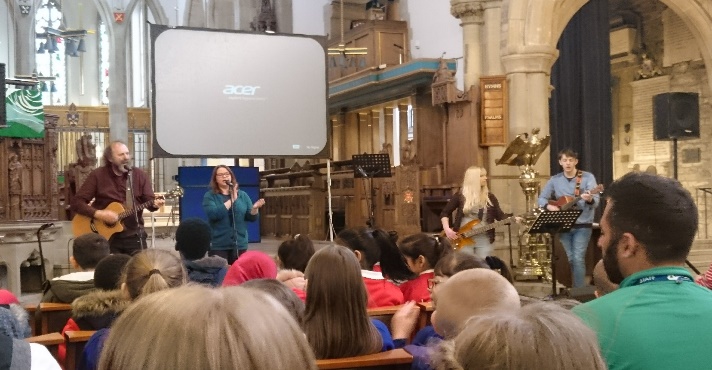 Zephania’s 25th Birthday A group of pupils visited Bradford Cathedral last week to celebrate with 50 schools from Bradford. Zephania’s 25th Birthday A group of pupils visited Bradford Cathedral last week to celebrate with 50 schools from Bradford. Dates for this term7.3.19- World Book Day – Shipley Shakespeare Day11-15th March- Science Week15.3.19- Red nose day14th and 21st March- SAT workshop Yr5 and 621.3.19- Choir visit Peaslands25.3.19- Year 6 Residential – Boggle Hole2.4.19- Rewind to Easter – Year 55.4.19- Non uniform- bring a bar of chocolate to wear non uniform9th and 10th March- Parents Evenings11.4.19- Easter Service at St Pauls Church 12.4.19- Egg Rolling, Easter Bonnet Competition, chocolate raffle12.4.19- School Closes for EasterDates for this term7.3.19- World Book Day – Shipley Shakespeare Day11-15th March- Science Week15.3.19- Red nose day14th and 21st March- SAT workshop Yr5 and 621.3.19- Choir visit Peaslands25.3.19- Year 6 Residential – Boggle Hole2.4.19- Rewind to Easter – Year 55.4.19- Non uniform- bring a bar of chocolate to wear non uniform9th and 10th March- Parents Evenings11.4.19- Easter Service at St Pauls Church 12.4.19- Egg Rolling, Easter Bonnet Competition, chocolate raffle12.4.19- School Closes for EasterDates for this term7.3.19- World Book Day – Shipley Shakespeare Day11-15th March- Science Week15.3.19- Red nose day14th and 21st March- SAT workshop Yr5 and 621.3.19- Choir visit Peaslands25.3.19- Year 6 Residential – Boggle Hole2.4.19- Rewind to Easter – Year 55.4.19- Non uniform- bring a bar of chocolate to wear non uniform9th and 10th March- Parents Evenings11.4.19- Easter Service at St Pauls Church 12.4.19- Egg Rolling, Easter Bonnet Competition, chocolate raffle12.4.19- School Closes for EasterDates for this term7.3.19- World Book Day – Shipley Shakespeare Day11-15th March- Science Week15.3.19- Red nose day14th and 21st March- SAT workshop Yr5 and 621.3.19- Choir visit Peaslands25.3.19- Year 6 Residential – Boggle Hole2.4.19- Rewind to Easter – Year 55.4.19- Non uniform- bring a bar of chocolate to wear non uniform9th and 10th March- Parents Evenings11.4.19- Easter Service at St Pauls Church 12.4.19- Egg Rolling, Easter Bonnet Competition, chocolate raffle12.4.19- School Closes for EasterDates for this term7.3.19- World Book Day – Shipley Shakespeare Day11-15th March- Science Week15.3.19- Red nose day14th and 21st March- SAT workshop Yr5 and 621.3.19- Choir visit Peaslands25.3.19- Year 6 Residential – Boggle Hole2.4.19- Rewind to Easter – Year 55.4.19- Non uniform- bring a bar of chocolate to wear non uniform9th and 10th March- Parents Evenings11.4.19- Easter Service at St Pauls Church 12.4.19- Egg Rolling, Easter Bonnet Competition, chocolate raffle12.4.19- School Closes for Easter